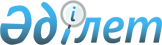 "Солтүстік Қазақстан облысы Тайынша ауданы Краснополян ауылдық округінің 2023– 2025 жылдарға арналған бюджетін бекіту туралы" Солтүстік Қазақстан облысы Тайынша ауданы мәслихатының 2022 жылғы 29 желтоқсандағы № 274 шешіміне өзгерістер мен толықтырулар енгізу туралыСолтүстік Қазақстан облысы Тайынша ауданы мәслихатының 2023 жылғы 4 мамырдағы № 12 шешімі
      Солтүстік Қазақстан облысы Тайынша ауданының мәслихаты ШЕШТІ:
      1. Солтүстік Қазақстан облысы Тайынша ауданы Красноплян ауылдық округінің 2023-2025 жылдарға арналған бюджетін бекіту туралы" Солтүстік Қазақстан облысы Тайынша ауданы мәслихатының 2022 жылғы 29 желтоқсандағы № 274 шешіміне (нормативтік құқықтық актілерді мемлекеттік тіркеу тізілімінде № 176954 болып тіркелген) мынадай өзгерістер мен толықтырулар енгізілсін:
      1-тармақ жана редакцияда жазылсын:
       "1. Солтүстік Қазақстан облысы Тайынша ауданы Краснополян ауылдық округінің 2023 – 2025 жылдарға арналған бюджеті тиісінше осы шешімге 1, 2 және 3-қосымшаларға сәйкес, оның ішінде 2023 жылға мынадай көлемдерде бекітілсін:
      1) кірістер –30762 мың теңге:
      салықтық түсімдер –6718 мың теңге;
      салықтық емес түсімдер - 0 мың теңге;
      негізгі капиталды сатудан түсетін түсімдер - 0 мың теңге;
      трансферттер түсімі – 24044 мың теңге;
      2) шығындар –31781,9 мың теңге;
      3) таза бюджеттік кредиттеу - 0 мың теңге:
      бюджеттік кредиттер - 0 мың теңге;
      бюджеттік кредиттерді өтеу – 0 мың теңге;
      4) қаржыа ктивтерімен операциялар бойынша сальдо - 0 мыңтеңге:
      қаржы активтерін сатып алу - 0 мың теңге;
      мемлекеттің қаржы активтерін сатудан түсетін түсімдер - 0 мың теңге;
      5) бюджет тапшылығы (профициті) - -1019,9 мың теңге;
      6) бюджет тапшылығын қаржыландыру (профицитін пайдалану) – 1019,9 мың теңге:
      қарыздар түсімі - 0 мың теңге;
      қарыздарды өтеу - 0 мың теңге;
      бюджет қаражатының пайдаланылатын қалдықтары – 1019,9 мың теңге.";
      мынадай мазмұндағы 4-1-тармақпен толықтырылсын:
       "4-1. Осы шешімге 4-қосымшаға сәйкес 2023 жылға арналған Краснополян ауылдық округінің бюджетінде қаржылық жылдың басында қалыптасқан бюджет қаражатының бос қалдықтары есебінен шығыстар көзделсін.";
      көрсетілген шешімге 1-қосымша осы шешімге 1-қосымшаға сәйкес жаңа редакцияда жазылсын;
      көрсетілген шешім осы шешімнің 2-қосымшасына сәйкес 4-қосымшамен толықтырылсын.
      2. Осы шешім 2023 жылғы 1 қаңтардан бастап қолданысқа енгізіледі. 2023 жылға арналған Солтүстік Қазақстан облысы Тайынша ауданы Краснополян ауылдық округінің бюджеті 2023 жылғы 1 қаңтарға қалыптасқан бюджеттік қаражаттардың бос қалдықтарын бағыттау
					© 2012. Қазақстан Республикасы Әділет министрлігінің «Қазақстан Республикасының Заңнама және құқықтық ақпарат институты» ШЖҚ РМК
				
      Солтүстік Қазақстан облысы Тайынша ауданы мәслихатының төрағасы 

С. Бекшенов
Солтүстік Қазақстан облысыТайынша ауданы мәслихатының2023 жылғы 4 мамыр№12 шешіміне1-қосымшаСолтүстік Қазақстан облысыТайынша ауданы мәслихатының2022 жылғы 29 желтоқсандағы№ 274 шешіміне1-қосымша
Санаты
Санаты
Санаты
Атауы
Сомасы,
мың теңге
Сыныбы
Сыныбы
Атауы
Сомасы,
мың теңге
Кіші сыныбы
Атауы
Сомасы,
мың теңге
1) Кірістер
30762
1
Салықтық түсімдер
6718
01
Табыс салығы 
1337
2
Жеке табыс салығы
1337
04
Меншiкке салынатын салықтар
5071
1
Мүлiкке салынатын салықтар
188
3
Жер салығы
153
4
Көлiк құралдарына салынатын салық
4190
5
Бірыңғай жер салығы 
540
05
Тауарларға, жұмыстарға және қызметтерге салынатын iшкi салықта
310
3
Табиғи және басқа да ресурстарды пайдаланғаны үшiн түсетiн түсiмдер
310
4
Трансферттердің түсімдері
24044
 02
Мемлекеттiк басқарудың жоғары тұрған органдарынан түсетiн трансферттер
24044
 3
Аудандардың (облыстық маңызы бар қаланың) бюджетінен трансферттер
24044
Функционалдық топ
Функционалдық топ
Функционалдық топ
Атауы
Сомасы, мың теңге
Бюджеттік бағдарламалардың әкімшісі
Бюджеттік бағдарламалардың әкімшісі
Атауы
Сомасы, мың теңге
Бағдарлама
Атауы
Сомасы, мың теңге
2) Шығындар
31781,9
01
Жалпы сипаттағы мемлекеттік қызметтер
25613
124
Аудандық маңызы бар қала, ауыл, кент, ауылдық округ әкімінің аппараты
25613
001
Аудандық маңызы бар қала, ауыл, кент, ауылдық округ әкімінің қызметін қамтамасыз ету жөніндегі қызметтер
25356
022
Мемлекеттік органның күрделі шығыстары
257
07
Тұрғын үй-коммуналдық шаруашылық
4788,6
124
Аудандық маңызы бар қала, ауыл, кент, ауылдық округ әкімінің аппараты
4788,6
008
Елді мекендердегі көшелерді жарықтандыру
2581,6
009
Елді мекендердің санитариясын қамтамасыз ету
28
011
Елді мекендерді абаттандыру мен көгалдандыру
2179
08
Мәдениет, спорт, туризм және ақпараттық кеңістiк
1000
124
Аудандық маңызы бар қала, ауыл, кент, ауылдық округ әкімінің аппараты
1000
006
 Жергілікті деңгейде мәдени-демалыс жұмысын қолдау
1000
12
Көлiк және коммуникация
380
124
Аудандық маңызы бар қала, ауыл, кент, ауылдық округ әкімінің аппараты
380
013
Аудандық маңызы бар қалаларда, ауылдарда, кенттерде, ауылдық округтерде автомобиль жолдарының жұмыс істеуін қамтамасыз ету
380
15
Трансферттер
0,3
124
Аудандық маңызы бар қала, ауыл, кент, ауылдық округ әкімінің аппараты
0,3
048
Пайдаланыл маған (толық пайдаланыл маған) нысаналы трансферттерді қайтару
0,3
3) Таза бюджеттік кредиттеу
0,3
Бюджеттік кредиттер
0,3
Санаты
Санаты
Санаты
Атауы
Сомасы, мың теңге
Сыныбы
Сыныбы
Атауы
Сомасы, мың теңге
Кіші сыныбы
Атауы
Сомасы, мың теңге
5
Бюджеттік кредиттерді өтеу
0
01
Бюджеттік кредиттерді өтеу
0
Функционалдық топ
Функционалдық топ
Функционалдық топ
Атауы
Сомасы,
мың теңге
Бюджеттік бағдарламалардың әкімшісі
Бюджеттік бағдарламалардың әкімшісі
Атауы
Сомасы,
мың теңге
Бағдарлама
Атауы
Сомасы,
мың теңге
4) Қаржы активтерімен операциялар бойынша сальдо
0
Санаты 
Санаты 
Санаты 
Атауы
Сомасы,
мың теңге
Сыныбы
Сыныбы
Атауы
Сомасы,
мың теңге
Кіші сыныбы
Атауы
Сомасы,
мың теңге
6
Мемлекеттің қаржы активтерін сатудан түсетін түсімдер
0
01
Мемлекеттің қаржы активтерін сатудан түсетін түсімдер
0
5) Бюджет тапшылығы (профициті)
-1019,9
6) Бюджет тапшылығын қаржыландыру (профицитін пайдалану)
1019,9
7
Қарыздар түсімдері
0
Функционалдық топ
Функционалдық топ
Функционалдық топ
Атауы 
Сомасы, мың теңге
Бюджеттік бағдарламалардың әкімшісі
Бюджеттік бағдарламалардың әкімшісі
Атауы 
Сомасы, мың теңге
Бағдарлама
Атауы 
Сомасы, мың теңге
14
Борышқа қызмет көрсету
0
16
Қарыздарды өтеу
0
Санаты
Санаты
Санаты
Атауы
Сомасы, мың теңге
Сыныбы
Сыныбы
Атауы
Сомасы, мың теңге
Кіші сыныбы
Атауы
Сомасы, мың теңге
8
Бюджет қаражатының пайдаланылатын қалдықтары
1019,9
01
Бюджет қаражаты қалдықтары
1019,9
1
Бюджет қаражатының бос қалдықтары
1019,9Солтүстік Қазақстан облысыТайынша ауданы мәслихатының2023 жылғы 4 мамырдағы№ 12 шешіміне2-қосымшаСолтүстік Қазақстан облысыТайынша ауданы мәслихатының2022 жылғы 29 желтоқсандағы№ 274 шешіміне4-қосымша
Санаты
Санаты
Санаты
Атауы
Сомасы,
мың теңге
Сыныбы
Сыныбы
Атауы
Сомасы,
мың теңге
Кіші сыныбы
Атауы
Сомасы,
мың теңге
1) Кірістер
1019,9
8
Бюджет қаражатының пайдаланылатын қалдықтары
1019,9
01
Бюджет қаражаты қалдықтары
1019,9
1
Бюджет қаражатының бос қалдықтары
1019,9
Функционалдық топ
Функционалдық топ
Функционалдық топ
Атауы
Сомасы, мың теңге
Бюджеттік бағдарламалардың әкімшісі
Бюджеттік бағдарламалардың әкімшісі
Атауы
Сомасы, мың теңге
Бағдарлама
Атауы
Сомасы, мың теңге
2) Шығындар
1019,9
01
Жалпы сипаттағы мемлекеттік қызметтер
1032,7
Мемлекеттiк басқарудың жалпы функцияларын орындайтын өкiлдi, атқарушы және басқа органдар
404
124
Аудандық маңызы бар қала, ауыл, кент, ауылдық округ әкімінің аппараты
404
001
Аудандық маңызы бар қала, ауыл, кент, ауылдық округ әкімінің қызметін қамтамасыз ету жөніндегі қызметтер
404
07
Тұрғын үй-коммуналдық шаруашылық
615,6
124
Аудандық маңызы бар қала, ауыл, кент, ауылдық округ әкімінің аппараты
615,6
008
Елді мекендердегі көшелерді жарықтандыру
615,6
15
Трансферттер
0,3
124
Аудандық маңызы бар қала, ауыл, кент, ауылдық округ әкімінің аппараты
0,3
048
Пайдаланыл маған (толық пайдаланыл маған) нысаналы трансферттерді қайтару
0,3